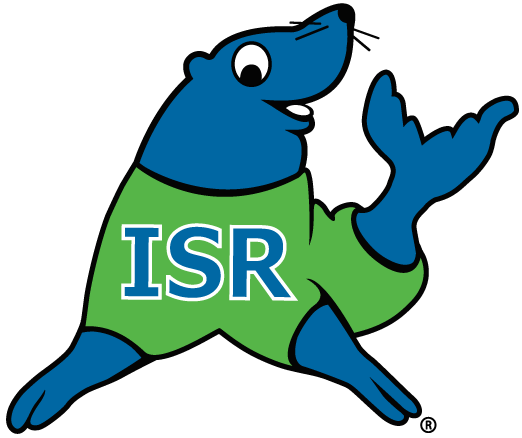 ISR National Registration: Every child that participates in ISR lessons is required to be registered and approved by ISR National. A pediatric team will review each registration, screening for any medical conditions, which may effect in water lessons, prior to the start of lessons. A new student registration is $105. Returning students update registration is $35. We will provide you with the online link to complete the National Registration 2-4 weeks prior to your child starting lessons. The link will also be used for Missed Lesson Updates (MLU). Please keep the ISR link and your password in your ISR file.Parent Resource Book: Upon completion of the ISR National Registration you will receive from ISR via email a LINK to this informative Parent information which is now digital only. It is important for you and your child that this information is reviewed prior to the start of ISR lessons. Swim Attire: ISR requires that every child 3 years and younger, or anyone not toilet trained be dressed 
in a washable swim diaper. This swim diaper must fit snuggly at the waist and in the legs. 
NO DISPOSABLE swim diapers will be allowed for lessons. Diet: Please do not give your child food or drink at least 1 hour prior to the lesson. No dairy/milk products for 1.5-2 hours if at all possible. Please avoid all apple products & peaches during lessons. See the Parent Resource Book for details & if your child does get these foods please make sure I am made aware prior to the lesson beginning.Weather Conditions: I try very hard not to have to cancel lessons but there are times the weather does not allow lessons to take place. If lightening and/or thunder are present all lessons will be cancelled for 30 minutes in any outdoor pool location.Keep in mind in Florida it can be raining in one location and not around the corner! Please call my cell (904-655-5328) if you are concerned about weather issues. If I cancel the first thing I do is change my voice message to reflect any cancellations. If it looks like it’s going to be a rainy day I will cancel by email by 7:30 am. Lesson Time: It is recommended that you arrive at the pool 5 minutes prior to your child’s lesson time. Due to a full schedule and limited pool access, if you arrive late I cannot guarantee that your lesson will take place. Parents of students at Queens Harbour need to be aware that at times the gate will back up and you should allow extra time to get through the Guard Gate and back to the Country Club pool prior to your lesson time. Attendance Policy: Consistency is crucial to not only the learning process, but also the retention of those learned skills. Missing lessons may result in poor retention of skills as well as your child not finishing lessons in the proper scheduled time. New students will be scheduled for 4-6 weeks and refreshers for 1-3 to be determined by your instructor depending on your child’s individual skill level.  Illness: If your child must miss a lesson unexpectedly, please contact me as soon as possible via text. Should it result in an extended absence from lessons, arrangements must be discussed regarding holding or rescheduling your child’s time slot. If your child misses lessons for 3 days, is seen by a doctor for any reason other than a well check or has been placed on medication, lessons will be put on hold until a MISSED LESSON UPDATE has been completed by a parent and sent in for evaluation by the ISR medical team. This is done to ensure that no problems or complications could occur in lessons due to these events. See the Missed Lesson Update (MLU) form under Parent Forms on my website. Payment: Weekly fees are due on Monday each week. You may pay by check or cash. There is a $35 fee on all returned checks.  Any lesson not attended for reasons other than pool closures or weather will not be refunded or credited. Questions:  It is very important that any concerns that you may have are being addressed. If for any reason you have a concern, problem or question, I would be happy to discuss your needs by phone at the end of the day. Please just call and leave me a message or let me know poolside you would like to talk and I will call you as soon as possible. Survey: You may receive a survey throughout the course of your lessons. I appreciate all feedback. It is very important to me to know that my parents are happy and pleased with the service I am providing you. I am dedicated to making your experience with ISR the best aquatics experience available.